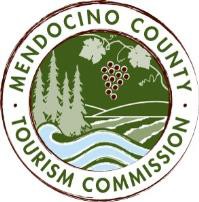 MENDOCINO COUNTY TOURISM COMMISSION, INC. MARKETING COMMITTEE AGENDA“The Marketing Committee shall be composed of a maximum of seven (7) voting members as follows: (i) one (1) Director of the Corporation; (ii) six (6) members-at-large; and (iii) the Executive Director or its designee. The Marketing Committee chair shall be elected by a majority of committee members. The Committee shall be responsible for advising and making recommendations to the Board in fulfillment of its duties and obligations regarding all marketing activities and issues, including but not limited to advertising, public relations and website activities.” - bylaws, Article 6, Section 6.1, (d) (iv)DATE:	Tuesday June 6, 2017	TIME:  11:00AMLOCATION:	Visit Mendocino County, 345 N. Franklin St., Fort Bragg CA 95437CALL-IN:	Dial-in Number: United States (712) 770-4700Access Code: 713704or use GoToMeeting: https://global.gotomeeting.com/join/327861685 Visit Mendocino County, 390 W. Standley St, Ukiah CA 954823766 Feliz Creek Road,  Hopland CA 95449Mendocino Tower, 45121 Little Lake St., Mendocino CA 95460132 E St., Suite 200 Davis CA 95616101 Gregory Lane, Willits CA 95490*Please note: In accordance with the Brown Act, call-in locations must be listed on the agenda. If anyone from the public is calling in during the meeting, it must be done from or at the locations above.CALL TO ORDERROLL CALLPUBLIC COMMENT – Brown Act Requirements: Pursuant to the Brown Act, the Committee cannot discuss issues or take action on any requests during the comment periodAPPROVE MINUTES: MAY 2, 2017 & MAY 8, 2017THEORYSF: GOOGLE ANALYTICS STUDY & CREATIVEMARKETING PLAN CANNABIS INITIATIVEHIDDEN OBJECT GAMENEXT MEETING DATE ADJOURN1